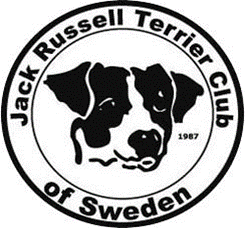 JRTC of Sweden anordnar utställning den 27 augusti i Arboga.Plats: Kommer senare.Domare: Dylan Evans från England.Insläppet börjar kl. 09:30 för alla hundar.Unghundar och valpar har företräde.Utställningen startar kl. 10:00Utställningsavg: Valp, Unghund & Öppen klass 200:-Anmälan på plats: 250:-Övriga klasser och Barn med hund & Junior handling: 50:-Utställningsavgift kommer inte att betalas tillbaka om utställaren ellerhundarna uteblir.Anmälan skall återföljas av betalning, senast 5 dagar efter sista anmälningsdag skall betalningen finnas på klubbens konto.Anmälan efter sista anmälningsdag medför en extra kostnad på 50:-/hundDetta gäller både medlemmar & icke medlemmar!Sista anmälningsdag den 20 augusti.ANMÄL GÄRNA VIA VÅR HEMSIDA ELLER DIREKT TILL BRITTA@JRTC.SE SÅ VI VET HUR MÅNGA SOM KOMMER. Går även att efteranmäla på plats.För mer information & anmälan:Britta Trofast 073-815 36 40, britta@jrtc.seHJÄRTLIGT VÄLKOMNA!